OFFICE USE ONLY:							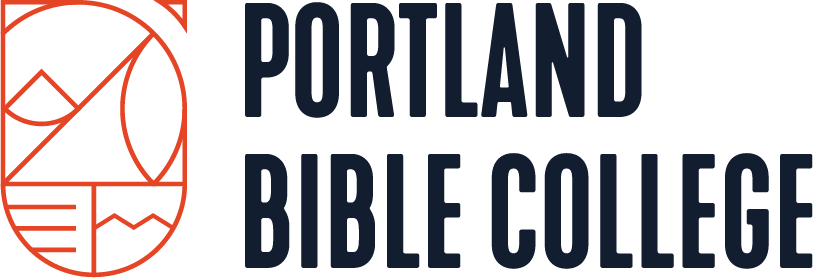 PLA Received:       	Evaluator:	               FEE Received:         	Date sent:          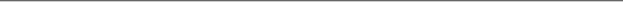 Application for Academic Credit for Prior Learning
(Cover Letter) Briefly describe this experience and 3-5 important outcomes you learned from the experience in the space below. (Put your abstract here.)      Brief Description of Documentation attached:I hereby certify that I participated in the experience described above and that the information provided is true and correct.  I give permission to PBC to evaluate this experience for credit and agree to pay the applicable prior learning credit fees, as defined by the PBC Prior Learning Credit Guide.  I understand that a copy of this document will be kept by PBC. Signature (typed)       	Date                        Evaluator’s ResponseExperience:				        Fails to meet          Meets  		Exceeds Has the student identified, described and discussed the concrete experience? Is the extent of the student’s involvement clear?Observations & Reflections:    	        Fails to meet  	        Meets  	Exceeds Has the student demonstrated thoughtful reflections about the experience? Is rationale for decisions made clear?Abstract Concepts & Generalizations:   Fails to meet  	        Meets  	Exceeds Is the student able to put this analysis into the larger framework of learning so that abstractions and generalizations can be applied to new experiences?Applying Concepts in New Situations:   Fails to meet  	        Meets  	Exceeds  Has the student tested the new concepts and made changes in behavior/life, or has the student made predictions based on the new knowledge?Essay Organization & Mechanics:	 Fails to meet 	         Meets  	Exceeds Has the student organized and written the essay acceptably?Additional Comments:	Actions:Credit Recommended:        by       date      Return for rewrite:   by       date             Student Name:Student ID#: Degree Seeking:Church Leadership        Theology Church Leadership        Theology Church Leadership        Theology Church Leadership        Theology Email: Course Desiring Credit For:Course Desiring Credit For:# of pagesDates of experience:Essay Title: 